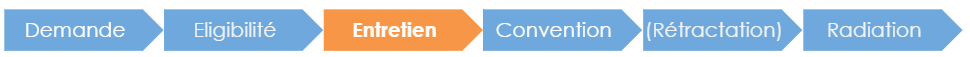 Situation de  l’agent (à remplir par l’agent) : Condition de rupture conventionnelle (à remplir par l’employeur) : Pièces à fournir (à remplir par l'employeur) : Réception par la DRHFPNC : Date et signature :Références :  Art 2 Loi du pays n° 2021-9 du 2 décembre 2021 portant création d’un dispositif de rupture conventionnelle dans la fonction publiqueIMPORTANT : Ce formulaire doit être rempli par l’employeur et transmis à la DRHFPNC/SGCF et à la CLR dès accord concerté concernant la rupture conventionnelleEmployeur :Nom/Prénom :Corps/cadre d’emploi de recrutement :Date d’entrée dans la fonction publique :Adresse :Adresse à laquelle vous pourrez être contacté lorsque vous aurez été radié :Adresse e-mail :Demandeur :❑ Employeur  ❑ AgentDate de la demande :Date(s) de(s) l’entretien(s) :Avis favorable à la rupture conventionnelle : ❑ Oui  ❑ NonMontant de l’indemnité :Date de signature de la convention : Date de cessation définitive de fonctions (au plus tôt 15 jours francs suivant la date de signature de la convention)  : Copie de la demande de rupture conventionnelleCopie de la convention de rupture conventionnelle